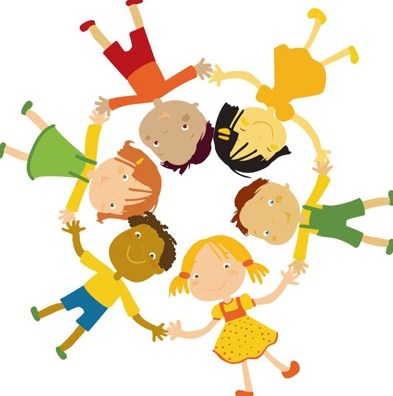 В Казани он - татарин,В Алма-Ате - казах,В Полтаве - украинецИ осетин в горах.Он в тундре - на оленях,В степи - на скакуне,Он ездит на машинах,Он ходит по странеЖивет он в каждом доме,В кибитке и в избе,Ко мне приходит в гости.Является к тебе.Он с компасом в карманеИ с глобусом в руках,С линейкою под мышкой,Со змеем в облаках.Он летом - на качелях,Зимою - на коньках,Он ходит на ходуляхИ может на руках.Он ловко удит рыбуИ в море и в реке,В Балтийском и в Каспийском,В Амуре и в Оке.Он - летчик-испытательСтремительных стрекоз.Он - физик и ботаник,Механик и матрос.Он честен и бесстрашенНа суше и воде -Товарища и другаНе бросит он в бедеВ трамвай войдет калека,Старик войдет в вагон,-И старцу и калекеУступит место он.Он гнезд не разоряетНе курит и не врет,Не виснет на подножках,Чужого не берет.Его дворцы в столицах,Его Артек в Крыму,Все будущее мираПринадлежит ему!Он красный галстук носитРебятам всем в пример.Он - девочка, он - мальчик,Он - юный пионер!